
МУНИЦИПАЛЬНОЕ ОБРАЗОВАНИЕ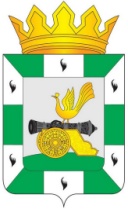 «СМОЛЕНСКИЙ РАЙОН» СМОЛЕНСКОЙ ОБЛАСТИСМОЛЕНСКАЯ РАЙОННАЯ ДУМАРЕШЕНИЕот 25 декабря 2017 года         № 83 Об информации о деятельности отдела Смоленского областного государственного казенного учреждения «Центр занятости населения города Смоленска» в Смоленском районе за 2017 годЗаслушав начальника отдела Смоленского областного государственного казенного учреждения «Центр занятости населения города Смоленска» в Смоленском районе Солдатову Г.И. по вопросу о деятельности отдела Смоленского областного государственного казенного учреждения «Центр занятости населения города Смоленска» в Смоленском районе за 2017 год, руководствуясь Федеральным законом от 6 октября 2003 года № 131-ФЗ «Об общих принципах организации местного самоуправления в Российской Федерации», Уставом муниципального образования «Смоленский район» Смоленской области, Смоленская районная ДумаРЕШИЛА:Информацию, представленную начальником отдела Смоленского областного государственного казенного учреждения «Центр занятости населения города Смоленска» в Смоленском районе Солдатовой Г.И. по вопросу о деятельности отдела Смоленского областного государственного казенного учреждения «Центр занятости населения города Смоленска» в Смоленском районе за 2017 год, принять к сведению.Председатель Смоленской районной Думы	Ю.Г. Давыдовский